Financial Fundamentals for Operational Managers 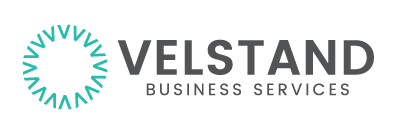 (Accounting for Non-Accountants)COURSE BOOKING FORMComplete and email to mandy@velstand.com.auDate:	Tuesday 17th September 2019Time:	8.45am (sharp) – 5.00pmVenue:	Derwent Meeting Room	Australian Institute of Company Directors	Level 4 / 85 Macquarie Street, Hobart	Cost:	$600 +GST ($660) – payment due by Tuesday 10th September 2019	Includes comprehensive course notes and cateringParticipant information:A tax invoice will be issued on receipt of the funds, or in advance if requested. Payments can be made via:Payments are non-refundable unless written cancellation advice is received via e-mail (mandy@velstand.com.au) and the place is able to be filled with a fully-paid participant prior to the scheduled course date.If a course does not proceed for whatever reason, course payments will be refunded within 7 days.Name:Organisation:Position:Mobile:Email:Dietary Requirements:Electronic Funds Transfer (preferred)BSB:	632-001Account:	100178643Name:	Velstand Business Services(insert your name as the reference)OR                        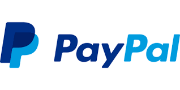 	  mandy@velstand.com.au